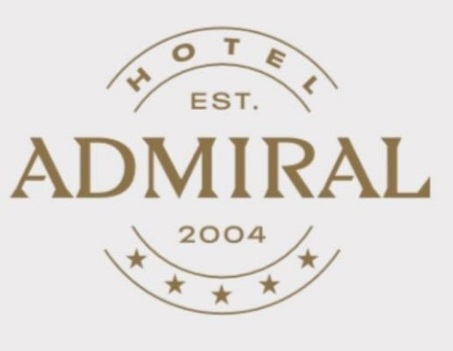 Хотел ,,Адмирал“ на Златни пясъци обявява следните работни позиции за свободни:Готвачи ( топла /студена кухня)-8-часов работен ден, на смени (първа/втора)-заплата от 1200лв до 2000 лв.( според уменията и опита).Администратори:- СПА Център-2 работни дни(12часови),  2 дни почивка;-заплата -1000лв.- Рецепция- дневна, нощна смяна (12часова), два дни почивка-заплата -1300лв.Спасител--2 работни дни(12часови), 2 дни почивка;-заплата -1000лв. Предлагаме служебен транспорт от Варна, храна, униформа, трудови осигуровки в пълен размер на работното възнаграждение. Имаме възможност да назначим част от кадрите си целогодишно.Моля, при интерес изпратете Вашата кандидатура на hotel@admiral.bg, или се свържете с нас на моб. номер:0899911880 -Биляна Неделчева или 0879908734 - Владимир Игнатов. Станете част от ,,семейството‘‘ на Хотел,,Адмирал“ и обогатете знанията и уменията си в хотел пет звезди!